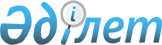 О внесении изменений в решение областного маслихата от 10 декабря 2013 года № 13/188 "Об областном бюджете на 2014-2016 годы"Решение маслихата Мангистауской области от 27 февраля 2014 года № 15/224. 
Зарегистрировано Департаментом юстиции Мангистауской области 07 марта 2014 года № 2366

      Примечание РЦПИ.

      В тексте документа сохранена пунктуация и орфография оригинала.      В соответствии с Бюджетным кодексом Республики Казахстан от 4 декабря 2008 года и Законом Республики Казахстан от 23 января 2001 года «О местном государственном управлении и самоуправлении в Республике Казахстан» областной маслихат РЕШИЛ:



      1. Внести в решение областного маслихата от 10 декабря 2013 года № 13/188 «Об областном бюджете на 2014-2016 годы» (зарегистрировано в Реестре государственной регистрации нормативных правовых актов за № 2323, опубликовано в газете «Огни Мангистау» от 31 декабря 2013 года № 208-209) следующие изменения:



      Утвердить областной бюджет на 2014-2016 годы согласно приложению соответственно, в том числе на 2014 год в следующих объемах:



      «1) доходы - 82 201 110 тысяч тенге, в том числе по:

      налоговым поступлениям – 48 260 209 тысяч тенге;

      неналоговым поступлениям – 1 768 031 тысяча тенге;

      поступлениям от продажи основного капитала – 6 846 тысяч тенге;

      поступлениям трансфертов – 32 166 024 тысячи тенге;



      2) затраты - 81 491 742 тысячи тенге;



      3) чистое бюджетное кредитование – 4 193 309 тысяч тенге, в том числе: 

      бюджетные кредиты – 4 339 888 тысяч тенге;

      погашение бюджетных кредитов – 146 579 тысяч тенге;



      4) сальдо по операциям с финансовыми активами – 1 175 006 тысяч тенге, в том числе: 

      приобретение финансовых активов – 1 175 006 тысяч тенге;

      поступления от продажи финансовых активов государства – 0 тенге;



      5) дефицит (профицит) бюджета – 4 658 948 тысяч тенге;



      6) финансирование дефицита (использование профицита) бюджета – 4 658 948 тысяч тенге.



      в пункте 2:



      в подпункте 1):

      «Бейнеускому району» цифры «100» заменить цифрами «92,2»;

      «Каракиянскому району» цифру «0» заменить цифрами «41,5»;

      «Мангистаускому району» цифры «24,7» заменить цифрами «70,9»;

      «Тупкараганскому району» цифру «0» заменить цифрами «19,9»;

      «городу Актау» цифры «21,4» заменить цифрами «20,8»;

      «городу Жанаозен» цифры «56,4» заменить цифрами «60,7»;



      в подпункте 5):

      «Бейнеускому району» цифры «100» заменить цифрами «92,1»;

      «Каракиянскому району» цифру «0» заменить цифрами «41,5»;

      «Мангистаускому району» цифры «24,7» заменить цифрами «71»;

      «Тупкараганскому району» цифру «0» заменить цифрами «20»;

      «городу Актау» цифры «20,4» заменить цифрами «20,8»;

      «городу Жанаозен» цифры «56» заменить цифрами «60,8».



      в пункте 3:

      цифры «3 803 031» заменить цифрами «4 300 203»;

      «Мунайлинскому району» цифры «1 500 186» заменить цифрами «1 997 358»;



      в пункте 12:

      цифры «950 000» заменить цифрами «343 976.».



      2. Настоящее решение вводится в действие с 1 января 2014 года.

 

       Председатель сессии                     А. Кетебаев      Секретарь

      областного Маслихата                    Б. Жусупов

 

       «СОГЛАСОВАНО»

      Руководитель государственного

      учреждения «Управление экономики

      и бюджетного планирования

      Мангистауской области» 

      Ж.Уланова

      27 февраля 2014 г.

 

П Р И Л О Ж Е Н И Е

к решению областного маслихата

от 27 февраля 2014 года № 15/224

  Областной бюджет на 2014 год

 
					© 2012. РГП на ПХВ «Институт законодательства и правовой информации Республики Казахстан» Министерства юстиции Республики Казахстан
				Кат.
Кл
Пдк
Спк
Наименование
Сумма, тыс. тенге
1
2
3
1. ДОХОДЫ82 201 1101HАЛОГОВЫЕ ПОСТУПЛЕHИЯ48 260 20901Подоходный налог 23 069 4882Индивидуальный подоходный налог23 069 48803Социальный налог19 196 8141Социальный налог19 196 81405Внутренние налоги на товары, работы и услуги5 993 9073Поступления за использование природных и других ресурсов5 993 7114Сборы за ведение предпринимательской и профессиональной деятельности1962HЕHАЛОГОВЫЕ ПОСТУПЛЕHИЯ1 768 03101Доходы от государственной собственности51 8631Поступления части чистого дохода государственных предприятий4 9765Доходы от аренды имущества, находящегося в государственной собственности34 5567Вознаграждения по кредитам, выданным из государственного бюджета12 33102Поступления от реализации товаров (работ, услуг) государственными учреждениями, финансируемыми из государственного бюджета5601Поступления от реализации товаров (работ, услуг) государственными учреждениями, финансируемыми из государственного бюджета56006Прочие неналоговые поступления1 715 6081Прочие неналоговые поступления1 715 6083ПОСТУПЛЕНИЯ ОТ ПРОДАЖИ ОСНОВНОГО КАПИТАЛА6 84601Продажа государственного имущества, закрепленного за государственными учреждениями6 8461Продажа государственного имущества, закрепленного за государственными учреждениями6 8464ПОСТУПЛЕНИЯ ТРАНСФЕРТОВ32 166 02401Трансферты из нижестоящих органов государственного управления2 870 7462Трансферты из районных (городских) бюджетов2 870 74602Трансферты из вышестоящих органов государственного управления29 295 2781Трансферты из республиканского бюджета29 295 278Фгр
Адм
Пр.
Ппр
Наименование 
Сумма, тыс. тенге
1
2
3
2. ЗАТРАТЫ81 491 74201Государственные услуги общего характера2 446 294110Аппарат маслихата области35 073001Услуги по обеспечению деятельности маслихата области34 573003Капитальные расходы государственного органа500120Аппарат акима области1 670 577001Услуги по обеспечению деятельности акима области787 401002Создание информационных систем200 000007Капитальные расходы подведомственных государственных учреждений и организаций683 176257Управление финансов области449 562001Услуги по реализации государственной политики в области исполнения местного бюджета и управления коммунальной собственностью89 480009Приватизация, управление коммунальным имуществом, постприватизационная деятельность и регулирование споров, связанных с этим 1 589010Учет, хранение, оценка и реализация имущества, поступившего в коммунальную собственность8 493028Приобретение имущества в коммунальную собственность350 000258Управление экономики и бюджетного планирования области196 220001Услуги по реализации государственной политики в области формирования и развития экономической политики, системы государственного планирования и управления области171 020005Капитальные расходы государственного органа200061Экономическая экспертиза технико-экономического обоснования бюджетного инвестиционного проекта, бюджетных инвестиций, планируемых к реализации посредством участия государства в уставном капитале юридических лиц25 000282Ревизионная комиссия области94 862001Услуги по обеспечению деятельности ревизионной комиссии области 87 862002Создание информационных систем7 00002Оборона1 050 546120Аппарат акима области23 221010Мероприятия в рамках исполнения всеобщей воинской обязанности12 129011Подготовка территориальной обороны и территориальная оборона областного масштаба6 092012Мобилизационная подготовка и мобилизация областного масштаба5 000271Управление строительства области705 655002Развитие объектов мобилизационной подготовки и чрезвычайных ситуаций705 655287Территориальный орган, уполномоченных органов в области чрезвычайных ситуаций природного и техногенного характера, Гражданской обороны, финансируемый из областного бюджета321 670002Капитальные расходы территориального органа и подведомственных государственных учреждений307 020003Мероприятия гражданской обороны областного масштаба9 650004Предупреждение и ликвидация чрезвычайных ситуаций областного масштаба5 00003Общественный порядок, безопасность, правовая, судебная, уголовно-исполнительная деятельность6 080 433252Исполнительный орган внутренних дел, финансируемый из областного бюджета5 934 080001Услуги по реализации государственной политики в области обеспечения охраны общественного порядка и безопасности на территории области4 224 912003Поощрение граждан, участвующих в охране общественного порядка2 000006Капитальные расходы государственного органа1 507 464008Обеспечение безопасности дорожного движения 28 396013Услуги по размещению лиц, не имеющих определенного места жительства и документов63 955014Организация содержания лиц, арестованных в административном порядке70 610015Организация содержания служебных животных 36 743271Управление строительства области146 353003Развитие объектов органов внутренних дел 6 500053Строительство объектов общественного порядка и безопасности139 85304Образование12 891 478252Исполнительный орган внутренних дел, финансируемый из областного бюджета94 803007Повышение квалификации и переподготовка кадров94 803253Управление здравоохранения области127 374003Повышение квалификации и переподготовка кадров8 329043Подготовка специалистов в организациях технического и профессионального, послесреднего образования 119 045261Управление образования области8 008 549001Услуги по реализации государственной политики на местном уровне в области образования 59 806003Общеобразовательное обучение по специальным образовательным учебным программам619 837005Приобретение и доставка учебников, учебно-методических комплексов для областных государственных учреждений образования24 257006Общеобразовательное обучение одаренных детей в специализированных организациях образования332 257007Проведение школьных олимпиад, внешкольных мероприятий и конкурсов областного масштаба250 886011Обследование психического здоровья детей и подростков и оказание психолого-медико-педагоги-

ческой консультативной помощи населению86 121012Реабилитация и социальная адаптация детей и подростков с проблемами в развитии34 502024Подготовка специалистов в организациях технического и профессионального образования2 902 720027Целевые текущие трансферты бюджетам районов (городов областного значения) на реализацию государственного образовательного заказа в дошкольных организациях образования2 850 976029Методическая работа116 482048Целевые текущие трансферты бюджетам районов (городов областного значения) на оснащение учебным оборудованием кабинетов физики, химии, биологии в государственных учреждениях основного среднего и общего среднего образования24 582061Целевые текущие трансферты бюджетам районов (городов областного значения) на повышение оплаты труда учителям, прошедшим повышение квалификации по трехуровневой системе120 157067Капитальные расходы подведомственных государственных учреждений и организаций585 966276Управление по защите прав детей области24 118001Услуги по реализации государственной политики в области защиты прав детей на местном уровне21 956002Создание информационных систем2 162285Управление физической культуры и спорта области640 450006Дополнительное образование для детей и юношества по спорту640 450271Управление строительства области3 996 184007Целевые трансферты на развитие бюджетам районов (городов областного значения) на строительство и реконструкцию объектов образования3 682 035037Строительство и реконструкция объектов образования 314 14905Здравоохранение16 042 458253Управление здравоохранения области15 115 875001Услуги по реализации государственной политики на местном уровне в области здравоохранения79 830005Производство крови, ее компонентов и препаратов для местных организаций здравоохранения 211 442006Услуги по охране материнства и детства72 708007Пропаганда здорового образа жизни121 066008Реализация мероприятий по профилактике и борьбе со СПИД в Республике Казахстан17 233009Оказание медицинской помощи лицам, страдающим туберкулезом, инфекционными заболеваниями, психическими расстройствами и расстройствами поведения, в том числе связанные с употреблением психоактивных веществ2 325 592011Оказание скорой медицинской помощи и санитарная авиация, за исключением оказываемой за счет средств республиканского бюджета и субъектами здравоохранения районного значения и села 602 479013Проведение патологоанатомического вскрытия21 159014Обеспечение лекарственными средствами и специализированными продуктами детского и лечебного питания отдельных категорий населения на амбулаторном уровне475 544016Обеспечение граждан бесплатным или льготным проездом за пределы населенного пункта на лечение38 083017Приобретение тест-систем для проведения дозорного эпидемиологического надзора1 072018Информационно-аналитические услуги в области здравоохранения28 731019Обеспечение больных туберкулезом противотуберкулезными препаратами 176 112020Обеспечение больных диабетом противодиабетическими препаратами74 465021Обеспечение онкогематологических больных химиопрепаратами122 872022Обеспечение лекарственными средствами больных с хронической почечной недостаточностью, аутоиммунными, орфанными заболеваниями, иммунодефицитными состояниями, а также больных после трансплантации почек80 890026Обеспечение факторами свертывания крови больных гемофилией359 052027Централизованный закуп вакцин и других медицинских иммунобиологических препаратов для проведения иммунопрофилактики населения770 136029Областные базы спецмедснабжения23 155030Капитальные расходы государственных органов здравоохранения 338033Капитальные расходы медицинских организаций здравоохранения1 524 886036Обеспечение тромболитическими препаратами больных с острым инфарктом миокарда23 868038Проведение скрининговых исследований в рамках гарантированного объема бесплатной медицинской помощи135 844039Оказание медицинской помощи населению субъектами здравоохранения районного значения и села и амбулаторно-поликлинической помощи в рамках гарантированного объема бесплатной медицинской помощи6 858 168045Обеспечение лекарственными средствами на льготных условиях отдельных категорий граждан на амбулаторном уровне лечения 191 497046Оказание медицинской помощи онкологическим больным в рамках гарантированного объема бесплатной медицинской помощи 779 653271Управление строительства области926 583038Строительство и реконструкция объектов здравоохранения 921 849083Строительство врачебных амбулаторий и фельдшерского акушерских пунктов, расположенных в сельских населенных пунктах в рамках Дорожной карты занятости 20204 73406Социальная помощь и социальное обеспечение1 635 164256Управление координации занятости и социальных программ области1 156 602001Услуги по реализации государственной политики на местном уровне в области обеспечения занятости и реализации социальных программ для населения98 565002Предоставление специальных социальных услуг для престарелых и инвалидов в медико-социальных учреждениях (организациях) общего типа180 473003Социальная поддержка инвалидов120 228013Предоставление специальных социальных услуг для инвалидов с психоневрологическими заболеваниями в психоневрологических медико-социальных учреждениях (организациях)252 360014Предоставление специальных социальных услуг для престарелых, инвалидов, в том числе детей-инвалидов, в реабилитационных центрах53 707015Предоставление специальных социальных услуг для детей-инвалидов с психоневрологическими патологиями в детских психоневрологических медико-социальных учреждениях (организациях)257 003017Целевые текущие трансферты бюджетам районов (городов областного значения) на введение стандартов специальных социальных услуг19 377018Размещение государственного социального заказа в неправительственном секторе 15 981044Реализация миграционных мероприятий на местном уровне43 472067Капитальные расходы подведомственных государственных учреждений и организаций115 436261Управление образования области334 386015Социальное обеспечение сирот, детей, оставшихся без попечения родителей295 346037Социальная реабилитация39 040263Управление внутренней политики области36 573077Реализация Плана мероприятий по обеспечению прав и улучшению качества жизни инвалидов36 573268Управление пассажирского транспорта и автомобильных дорог области2 746045Целевые текущие трансферты бюджетам районов (городов областного значения) на реализацию Плана мероприятий по обеспечению прав и улучшению качества жизни инвалидов2 746271Управление строительства области68 487039Строительство и реконструкция объектов социального обеспечения68 487297Управление труда области36 370001Услуги по реализации государственной политики в области регулирования трудовых отношений на местном уровне33 208002Создание информационных систем2 162003Капитальные расходы государственного органа1 00007Жилищно-коммунальное хозяйство7 223 708271Управление строительства области2 583 945027Целевые трансферты на развитие бюджетам районов (городов областного значения) на проектирование, развитие, обустройство и (или) приобретение инженерно-коммуникационной инфраструктуры 2 379 109030Развитие коммунального хозяйства204 836279Управление энергетики и жилищно-коммунального хозяйства области4 638 967001Услуги по реализации государственной политики на местном уровне в области энергетики и жилищно-коммунального хозяйства 42 980005Капитальные расходы государственного органа2 500010Целевые трансферты на развитие бюджетам районов (городов областного значения) на развитие системы водоснабжения и водоотведения 1 601 226014Целевые трансферты на развитие бюджетам районов (городов областного значения) на развитие коммунального хозяйства439 665030Целевые трансферты на развитие бюджетам районов (городов областного значения) на развитие системы водоснабжения в сельских населенных пунктах 2 552 596285Управление физической культуры и спорта области796010Ремонт объектов в рамках развития городов и сельских населенных пунктов по Дорожной карте занятости 202079608Культура, спорт, туризм и информационное пространство4 053 697259Управление архивов и документации области118 517001Услуги по реализации государственной политики на местном уровне по управлению архивным делом11 980002Обеспечение сохранности архивного фонда106 537262Управление культуры области1 169 385001Услуги по реализации государственной политики на местном уровне в области культуры 40 740003Поддержка культурно-досуговой работы147 552005Обеспечение сохранности историко-культурного наследия и доступа к ним338 769007Поддержка театрального и музыкального искусства317 299008Обеспечение функционирования областных библиотек49 637011Капитальные расходы государственного органа11 629032Капитальные расходы подведомственных государственных учреждений и организаций263 759263Управление внутренней политики области541 916001Услуги по реализации государственной, внутренней политики на местном уровне 183 091005Капитальные расходы государственного органа1 144007Услуги по проведению государственной информационной политики 357 681264Управление по развитию языков области22 357001Услуги по реализации государственной политики на местном уровне в области развития языков17 007002Развитие государственного языка и других языков народа Казахстана5 350283Управление по вопросам молодежной политики области50 629001Услуги по реализации молодежной политики на местном уровне50 629284Управление туризма области75 773001Услуги по реализации государственной политики на местном уровне в сфере туризма36 006002Создание информационных систем2 162003Капитальные расходы государственного органа3 000004Регулирование туристической деятельности34 605285Управление физической культуры и спорта области1 750 086001Услуги по реализации государственной политики на местном уровне в сфере физической культуры и спорта35 558002Проведение спортивных соревнований на областном уровне102 708003Подготовка и участие членов областных сборных команд по различным видам спорта на республиканских и международных спортивных соревнованиях1 544 605005Капитальные расходы государственного органа1 000032Капитальные расходы подведомственных государственных учреждений и организаций66 215271Управление строительства области325 034016Развитие объектов культуры124 804017Развитие объектов спорта и туризма60 371018Развитие объектов архивов224042Целевые трансферты на развитие бюджетам районов (городов областного значения) на развитие объектов культуры139 63509Топливно-энергетический комплекс и недропользование2 818 645279Управление энергетики и жилищно-коммунального хозяйства области2 818 645011Целевые трансферты на развитие бюджетам районов (городов областного значения) на развитие теплоэнергетической системы1 364 080070Целевые трансферты на развитие бюджетам районов (городов областного значения) на развитие газотранспортной системы 775 723071Развитие газотранспортной системы 678 84210Сельское, водное, лесное, рыбное хозяйство, особо охраняемые природные территории, охрана окружающей среды и животного мира, земельные отношения1 950 426251Управление земельных отношений области87 523001Услуги по реализации государственной политики в области регулирования земельных отношений на территории области29 032003Регулирование земельных отношений 58 491254Управление природных ресурсов и регулирования природопользования области473 717001Услуги по реализации государственной политики в сфере охраны окружающей среды на местном уровне31 836005Охрана, защита, воспроизводство лесов и лесоразведение62 145006Охрана животного мира84 536008Мероприятия по охране окружающей среды233 000013Капитальные расходы государственного органа2 200032Капитальные расходы подведомственных государственных учреждений и организаций60 000255Областное управление сельского хозяйства 415 973001Услуги по реализации государственной политики на местном уровне в сфере сельского хозяйства53 902003Капитальные расходы государственного органа4 570010Государственная поддержка племенного животноводства 44 470013Субсидирование повышения продуктивности и качества продукции животноводства36 920014Субсидирование стоимости услуг по доставке воды сельскохозяйственным товаропроизводителям10 000020Субсидирование повышения урожайности и качества продукции растениеводства, удешевление стоимости горюче-смазочных материалов и других товарно-материальных ценностей, необходимых для проведения весенне-полевых и уборочных работ путем субсидирования производства приоритетных культур 44 000028Услуги по транспортировке ветеринарных препаратов до пункта временного хранения1 924031Централизованный закуп изделий и атрибутов ветеринарного назначения для проведения идентификации сельскохозяйственных животных, ветеринарного паспорта на животное и их транспортировка (доставка) местным исполнительным органам районов (городов областного значения)35 800040Централизованный закуп средств индивидуальной защиты работников, приборов, инструментов, техники, оборудования и инвентаря для материально-технического оснащения государственных ветеринарных организаций115 620047Субсидирование стоимости удобрений (за исключением органических)17 972048Возделывание сельскохозяйственных культур в защищенном грунте50 795271Управление строительства области368 906021Развитие объектов лесного хозяйства3 891022Развитие объектов охраны окружающей среды365 015279Управление энергетики и жилищно-коммунального хозяйства области604 307032Субсидирование стоимости услуг по подаче питьевой воды из особо важных групповых и локальных систем водоснабжения, являющихся безальтернативными источниками питьевого водоснабжения604 30711Промышленность, архитектурная, градостроительная и строительная деятельность2 197 655271Управление строительства области1 788 600001Услуги по реализации государственной политики на местном уровне в области строительства54 588005Капитальные расходы государственного органа1 900040Развитие индустриально-инновационной инфраструктуры в рамках направления «Инвестор - 2020»1 732 112272Управление архитектуры и градостроительства области409 055001Услуги по реализации государственной политики в области архитектуры и градостроительства на местном уровне23 535002Разработка комплексных схем градостроительного развития и генеральных планов населенных пунктов385 000004Капитальные расходы государственного органа52012Транспорт и коммуникации4 701 460268Управление пассажирского транспорта и автомобильных дорог области4 701 460001Услуги по реализации государственной политики на местном уровне в области транспорта и коммуникаций 60 703002Развитие транспортной инфраструктуры1 050 271003Обеспечение функционирования автомобильных дорог1 020 000005Субсидирование пассажирских перевозок по социально значимым межрайонным (междугородним) сообщениям287 373007Целевые трансферты на развитие бюджетам районов (городов областного значения) на развитие транспортной инфраструктуры400 000011Капитальные расходы государственного органа660025Капитальный и средний ремонт автомобильных дорог областного значения и улиц населенных пунктов1 882 45313Прочие3 669 512257Управление финансов области343 976012Резерв местного исполнительного органа области 343 976258Управление экономики и бюджетного планирования области150 000003Разработка или корректировка технико-экономического обоснования местных бюджетных инвестиционных проектов и концессионных проектов и проведение его экспертизы, консультативное сопровождение концессионных проектов150 000268Управление пассажирского транспорта и автомобильных дорог области446 231084Целевые трансферты на развитие бюджетам районов (городов областного значения) на реализацию бюджетных инвестиционных проектов в рамках Программы развития моногородов на 2012-2020 годы 446 231269Управление по делам религий области58 369001Услуги по реализации государственной политики в области в сфере религиозной деятельности на местном уровне53 207002Создание информационных систем2 162003Капитальные расходы государственного органа500004Капитальные расходы подведомственных государственных учреждений и организаций2 500271Управление строительства области758 974051Развитие индустриальной инфраструктуры в рамках программы «Дорожная карта бизнеса - 2020»461077Целевые трансферты на развитие бюджетам районов (городов областного значения) на развитие инженерной инфраструктуры в рамках Программы «Развитие регионов»608 600084Целевые трансферты на развитие бюджетам районов (городов областного значения) на реализацию бюджетных инвестиционных проектов в рамках Программы развития моногородов на 2012-2020 годы 149 913278Управление предпринимательства и торговли области1 802 827001Услуги по реализации государственной политики на местном уровне в области развития предпринимательства и торговли39 247003Капитальные расходы государственного органа1 500004Поддержка частного предпринимательства в рамках программы «Дорожная карта бизнеса - 2020»9 000005Сервисная поддержка ведения бизнеса в рамках программы «Дорожная карта бизнеса - 2020»56 182006Субсидирование процентной ставки по кредитам в рамках программы «Дорожная карта бизнеса - 2020»1 455 898007Частичное гарантирование кредитов малому и среднему бизнесу в рамках программы «Дорожная карта бизнеса - 2020»41 000011Целевые текущие трансферты бюджету города Жанаозен Мангистауской области на поддержку предпринимательства 200 000280Управление индустриально-инновационного развития области109 135001Услуги по реализации государственной политики на местном уровне в области развития индустриально-инновационной деятельности36 973002Создание информационных систем2 162005Реализация мероприятий в рамках государственной поддержки индустриально-инновационной деятельности70 00014Обслуживание долга1 123257Управление финансов области1 123016Обслуживание долга местных исполнительных органов по выплате вознаграждений и иных платежей по займам из республиканского бюджета1 12315Трансферты14 729 144257Управление финансов области14 729 144006Бюджетные изъятия10 079 859007Субвенции4 300 203011Возврат неиспользованных (недоиспользованных) целевых трансфертов349 0823. ЧИСТОЕ БЮДЖЕТНОЕ КРЕДИТОВАНИЕ4 193 309БЮДЖЕТНЫЕ КРЕДИТЫ4 339 88806Социальная помощь и социальное обеспечение200 000278Управление предпринимательства и торговли области200 000013Предоставление бюджетных кредитов для содействия развитию предпринимательства на селе в рамках Дорожной карты занятости 2020200 00007Жилищно-коммунальное хозяйство3 537 500271Управление строительства области3 537 500009Кредитование бюджетов районов (городов областного значения) на проектирование, строительство и (или) приобретение жилья 3 537 50010Сельское, водное, лесное, рыбное хозяйство, особо охраняемые природные территории, охрана окружающей среды и животного мира, земельные отношения602 388258Управление экономики и бюджетного планирования области602 388007Бюджетные кредиты местным исполнительным органам для реализации мер социальной поддержки специалистов602 388Кат.
Кл
Пдк
Спк
Наименование 
Сумма, тыс. тенге
1
2
3
5ПОГАШЕНИЕ БЮДЖЕТНЫХ КРЕДИТОВ146 57901Погашение бюджетных кредитов146 5791Погашение бюджетных кредитов, выданных из государственного бюджета146 579Фгр
Адм
Пр
Ппр
Наименование 
Сумма, тыс. тенге
1
2
3
4. САЛЬДО ПО ОПЕРАЦИЯМ С ФИНАНСОВЫМИ АКТИВАМИ1 175 006Приобретение финансовых активов1 175 00613Прочие1 175 006255Областное управление сельского хозяйства 55 531065Формирование или увеличение уставного капитала юридических лиц55 531271Управление строительства области320 000065Формирование или увеличение уставного капитала юридических лиц320 000279Управление энергетики и жилищно-коммунального хозяйства области799 475065Формирование или увеличение уставного капитала юридических лиц799 475Кат.
Кл
Пдк
Спк
Наименование 
Сумма, тыс. тенге
1
2
3
6Поступления от продажи финансовых активов государства0Наименование
Сумма, тыс. тенге
1
2
3
5. ДЕФИЦИТ (ПРОФИЦИТ) БЮДЖЕТА-4 658 9486. ФИНАНСИРОВАНИЕ ДЕФИЦИТА (ИСПОЛЬЗОВАНИЕ ПРОФИЦИТА) БЮДЖЕТА4 658 948